FKU 90Obsah dodávky: 1 kusSortiment: D
Typové číslo: 0152.0031Výrobce: MAICO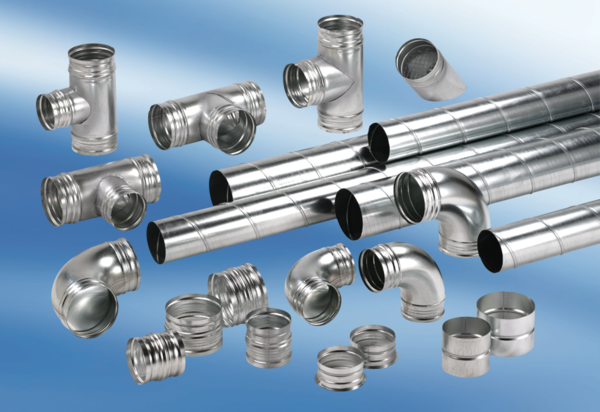 